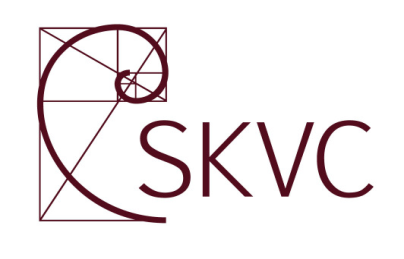 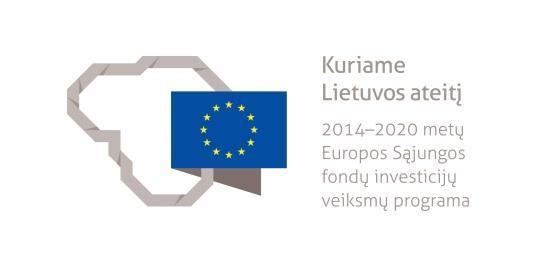 atnaujinamasMEDICINOS STUDIJŲ KRYPTIES APRAŠASPROJEKTASVilnius2020Medicinos studijų krypties aprašas yra atnaujintas Studijų kokybės vertinimo centrui įgyvendinant projektą „Studijas reglamentuojančių aprašų sistemos plėtra (SKAR-3)“, projekto Nr. 09.3.1-ESFA-V-732-01-0001, vykdomą pagal 2014–2020 metų Europos Sąjungos fondų investicijų veiksmų programos 9 prioriteto ,,Visuomenės švietimas ir žmogiškųjų išteklių potencialo didinimas“ 09.3.1-ESFA-V-732 įgyvendinimo priemonę ,,Studijų sistemos tobulinimas“, finansuojamą Europos Sąjungos fondų ir Lietuvos Respublikos valstybės biudžeto lėšomis.Medicinos studijų krypties aprašą (jo projektą) atnaujino ekspertų grupė, veikianti pagal 2019 m. Studijų kokybės vertinimo centro direktoriaus 2019 m. lapkričio 4 d. įsakymą Nr. V-115: prof. dr. Vaiva Hendrixson (grupės vadovė; Vilniaus universitetas), dr. Sonata Varvuolytė (Vilniaus universitetas), prof. dr. Asta Baranauskaitė (Lietuvos sveikatos mokslų universitetas), prof. dr. Žilvinas Dambrauskas (Lietuvos sveikatos mokslų universitetas), doc. dr. Pavelas Zachovajevas (Lietuvos funkcinės medicinos ir taikomosios kineziologijos asociacija), dr. Romas Raudys (Valstybinė teismo medicinos tarnyba), doc. dr. Dovilė Karčiauskaitė (Lietuvos laboratorinės medicinos draugija),  Nerijus Mikelionis (Lietuvos greitosios medicinos pagalbos įstaigų asociacija), prof. dr. Alina Pūrienė (Lietuvos gydytojų vadovų sąjunga), Kristina Ziutelienė (Lietuvos šeimos gydytojų kolegija).MEDICINOS STUDIJŲ KRYPTIES APRAŠASI SKYRIUSBENDROSIOS NUOSTATOSMedicinos studijų krypties aprašu (toliau – Aprašas) reglamentuojami medicinos studijų krypties (G01), kuri priklauso sveikatos mokslų studijų krypčių grupei (G) studijų programų specialieji reikalavimai. Aprašas medicinos studijų kryptį (toliau – medicinos kryptis) reglamentuoja tiek, kiek nereglamentuoja Bendrieji studijų vykdymo reikalavimai, patvirtinti Lietuvos Respublikos švietimo ir mokslo ministro 2016 m. gruodžio 30 d. įsakymu Nr. 1168 „Dėl Bendrųjų studijų vykdymo reikalavimų aprašo patvirtinimo“.Aprašas parengtas atsižvelgus į Medicinos praktikos įstatymą, Lietuvos sveikatos apsaugos minist1995 m. balandžio 25d. įsakymą Nr. 217 „Dėl Lietuvos medicinos normos MN 7:1995 „Medicinos gydytojas. Funkcijos, pareigos, teisės, kompetencija ir atsakomybė“ patvirtinimo“. Taip pat atsižvelgta į GMC gaires, kuriose išdėstyti šiuolaikiniam gydytojui keliami reikalavimai (https://www.gmc-uk.org/education/standards-guidance-and-curricula/standards-and-outcomes/outcomes-for-graduates/outcomes-for-graduates).Aprašo reikalavimai taikomi medicinos krypties universitetinių vientisųjų studijų programoms, kurios gali būti vykdomos tik nuolatine studijų forma. Baigusiems vientisąsias medicinos krypties studijas suteikiamas sveikatos mokslų magistro kvalifikacinis laipsnis, atitinkantis septintąjį Lietuvos kvalifikacijų sandaros ir Europos mokymosi visą gyvenimą kvalifikacijų sąrangos lygmenį bei Europos aukštojo mokslo erdvės kvalifikacijų sąrangos antrąją pakopą, ir suteikiama medicinos gydytojo kvalifikacija. Kartu su diplomu ir diplomo priedėliu turi būti išduotas internatūros pažymėjimas, nurodantis suteiktą medicinos gydytojo kvalifikaciją.Medicinos krypties studijos negali būti dviejų krypčių ar tarpkryptinių studijų program sudėtinė dalis.Stojantiesiems į medicinos krypties studijas Aprašas specialių reikalavimų nenustato. Asmenys, įgiję išsilavinimą užsienio šalių institucijose, priimami į medicinos krypties studijas, įvertinus ir pripažinus užsienyje įgytą kvalifikaciją teisės aktų nustatyta tvarka.Medicinos krypties studijų programos turi atitikti gydytojų rengimo reikalavimus, nustatytus Europos Parlamento ir Europos Tarybos 2005 m. rugsėjo 7 d. direktyvoje 2005/36/EB „Dėl Profesinių kvalifikacijų pripažinimo“ ir 2013 m. lapkričio 20 d. direktyvoje 2013/55/ES: Medicinos krypties studijų apimtis turi būti ne mažesnė kaip 360 studijų kreditų, o trukmė – ne trumpesnė kaip 6 metai arba 5500 valandų, skirtų teoriniams ir praktiniams užsiėmimams universitete ir (arba) klinikinėje universiteto bazėje, vadovaujant universiteto dėstytojams.Aukštoji mokykla, atsižvelgdama į specifines studijų ypatybes, turi nustatyti kontaktinio ir savarankiško darbo santykį. Savarankiško studento darbo dalis turi sudaryti ne mažiau kaip 30 proc. studijų programos apimties.Bendra klinikinės praktikos (internatūros) trukmė turi būti ne trumpesnė kaip 30 studijų kreditų.Studijų programa baigiama įvertinus, ar absolventas įgijo pakankamai teorinių, klinikinių žinių, praktinių gebėjimų bei klinikinės patirties: atliko klinikinę medicinos praktiką (internatūrą), apgynė baigiamąjį darbą, išlaikė studijų programos baigiamąjį (-uosius) egzaminą (-us). Baigiamojo darbo ruošimui ir gynimui skiriama ne mažiau kaip 15 kreditų. Medicinos krypties studijų programos absolventai, siekdami verstis gydytojo specialisto praktika, turi teisę stoti į rezidentūrą, skirtą pasirengti savarankiškai gydytojo specialisto praktikai.II SKYRIUSSTUDIJŲ KRYPTIES SAMPRATA IR APRĖPTISMedicinos krypties studijų objektas yra principų ir procedūrų visuma, kurią taikant siekiama išvengti ligų, jas diagnozuoti ir gydyti bei siekiant išlaikyti žmogaus bendrą sveikatą.Svarbiausias šios krypties studijų tikslas – išugdyti supratimą apie ligų vystymosi procesus ir mechanizmus, žmogaus kūno ir psichikos sandarą ir funkcijas, sveikatos būklės palaikymą ir atstatymą, bei išugdyti gebėjimą vertinti klinikinius duomenis, leidžiančius nustatyti diagnozę ir imtis atitinkamų veiksmų.Studijų ugdomi gebėjimai apima medicininių procedūrų atlikimą ir ūmių situacijų valdymą, bendravimą su pacientais, jų artimaisiais ir sveikatos priežiūros specialistais, paciento sveikatos būklės stebėseną, paciento psichologinės, fizinės ir emocinės būklės įvertinimą, profesinės atsakomybės asmeniui ir bendruomenei ugdymą, bandinių vertinimą, nustatant patologijos (ligos) kilmę, būseną ir eigą. Gydytojų rengimo etapai: Vientisosios medicinos krypties studijos su integralia internatūra, skirtos sveikatos mokslų magistro kvalifikaciniam laipsniui ir medicinos gydytojo kvalifikacijai įgyti.Medicinos rezidentūra – profesinės studijos, skirtos medicinos gydytojui, siekiančiam įgyti ar pakeisti medicinos praktikos rūšies medicinos gydytojo kvalifikaciją ir pasirengti savarankiškai gydytojo specialisto praktikai. Mokymasis visą gyvenimą – medicinos praktikos kvaifikacijos kėlimas, skirtas tęstinėms papildomoms medicinos praktikos žinioms, gebėjimams ar atitinkamos specializuotos medicinos praktikos gebėjimams įgyti. Medicinos krypties studijų programa skirta medicinos gydytojams rengti.Medicinos krypties studijų programoje turi būti įtraukti šie turinio elementai:Teorinė dalis, apimanti bendrųjų profesinių veiklos kompetencijų ir elgsenos gebėjimų, teorinių fundamentalios medicinos žinių, leidžiančių suprasti sveiko ir sergančio žmogaus anatominius, fiziologinius bei elgsenos ypatumus, individo sąveiką su fizine bei socialine aplinka, vertybinių nuostatų, žmogaus teisių užtikrinimo principų, medicininių žinių, turinčių sąsajų su ligų gydymo eiga, sveikatos priežiūros problemų įvairove, kritinį mąstymą, sveikatos priežiūros įgyvendinimo strategijas ir vadybinius procesus, ugdymą.Praktinė dalis, apimanti profesijos metodų mokymą – ligų diagnostiką, gydymą ir profilaktiką. Mokslinių tyrimų metodologijos išmanymas ir taikymas. Bendrųjų kompetencijų ugdymas – medicinos gydytojo, empatiško, bendradarbiaujančio, kritiškai analizuojančio ir praktinę profesinę veiklą reflektuojančio bei visą gyvenimą besimokančio profesionalo-praktiko, parengimas.Pagrindinė medicinos gydytojo profesinė veiklos sritis – asmens sveikatos priežiūra. Įgiję medicinos gydytojo kvalifikaciją privalo gebėti: Teikti būtinąją medicinos pagalbą. Kvalifikuotai tirti, diagnozuoti, gydyti ligas, rekomenduoti ir organizuoti profilaktikos priemones, propaguoti įrodymais grįstos sveikos gyvensenos principus, ligų prevencijos ir sveikatos tausojimo bei ugdymo priemones. Bendradarbiauti su asmens ir visuomenės sveikatos prižiūros, socialinės rūpybos darbuotojais bei kitais specialistais, organizuoti ir vadovauti komandos darbui.Tinkamai tvarkyti medicinos praktikos dokumentus, užtikrinti duomenų apsaugą, teikti statistikos ir kitą informaciją pagal Lietuvos Respublikos teisės aktų nustatytą tvarką bei analizuoti savo darbo rezultatus.Laikytis gydytojo profesinės etikos principų, gerbti pacientų teises ir jų nepažeisti.Nuolat tobulinti profesinę kvalifikaciją.Suvokti medicinos praktikos licencijavimo taisyklių laikymosi svarbą ir atsakomybę už tinkamą teikiamų asmens sveikatos priežiūros paslaugų kokybę. Atlikti kitas Lietuvos Respublikos teisės aktais nustatytas pareigas.Medicinos krypties studijų absolventai gali dirbti asmens sveikatos priežiūros įstaigose.III SKYRIUSBENDRIEJI IR SPECIALIEJI STUDIJŲ REZULTATAIMedicinos krypties studijos turi sudaryti sąlygas integruoti žinias, gebėjimus ir vertybes. Studentas turi įgyti bendrųjų ir dalykinių gebėjimų, reikalingužsiimti asmens sveikatos priežiūra, tęsti studijas rezidentūroje bei nuolat tobulinti savo žinias ir gebėjimus.Baigus vientisąsias studijas ir įgijus medicinos gydytojo kvalifikaciją, turi būti pasiekti šie studijų rezultatai:Žinios ir jų taikymas:Geba apibūdinti ir paaiškinti sveiko ir sergančio žmogaus kūno sandarą, funkcijas ir elgseną, žmogaus sveikatos būklės ir jo fizinės, psichinės bei socialinės aplinkos sąveiką.Išmano apie psichikos ir somatines ligas, geba jas diagnozuoti, gydyti, teikti ilgalaikę priežiūrą bei profilaktiką; geba paaiškinti žmogaus reprodukciją.Geba medicinos praktikoje laikytis etikos ir taikyti teisinius principus – dirbti klinikinį darbą, vadovaudamasis nacionaliniais ir Europos Sąjungos teisės aktais bei atsižvelgdamas į etinius principus.Gebėjimai vykdyti tyrimus:Geba taikyti biomedicinos mokslų, įrodymais pagrįstos medicinos principus, metodus, žinias ir pasiekimus medicinos praktikoje ir biomedicininiuose bei epidemiologiniuose tyrimuose, laikytis geros praktikos taisyklių. Geba kritiškai ir savikritiškai mąstyti, rinkti informaciją ir duomenis iš įvairių šaltinių, ją analizuoti, sisteminti, vertinti kritiškai, interpretuoti, sklandžiai ir argumentuotai reikšti mintis žodžiu ir raštu, aiškiai ir suprantamai perteikti informaciją, teikti išvadas bei rekomendacijas, remdamasis jomis, planuoti savo veiksmus.Geba interpretuoti informaciją ir teikti išvadas bei rekomendacijas.Geba pristatyti biomedicinos tyrimų rezultatus raštu ir žodžiu kolegoms bei visuomenei.Specialieji gebėjimai:Geba konsultuoti pacientus, įvertinti paciento sveikatos būklę ir poreikius.Geba atpažinti, įvertinti ir apibūdinti ligų klinikinius požymius, atlikti fizinį ištyrimą ir įvertinti psichinę būklę, paskirti tikslinius tyrimus ir interpretuoti rezultatus, gautus iš ligos istorijos, fizinio ištyrimo, instrumentinių bei laboratorinių tyrimų, atlikti diferencinę diagnostiką, nustatyti diagnozę, sudaryti paciento ištyrimo, gydymo ir stebėjimo, gyvensenos pokyčių  planą, aptarti jį su pacientu ir slaugytojais (globėjais).Geba atpažinti ir sistemiškai įvertinti ūmius sveikatos sutrikimus, pradėti juos gydyti: suteikti būtinąją medicinos pagalbą, gaivinti ir palaikyti pagrindines gyvybines funkcijas, saugiai ir efektyviai atlikti atitinkamas klinikines procedūras.Geba atpažinti ūmias akušerines ir ginekologines būkles, teikti skubiąją medicinos pagalbą ūmių akušerinių ir ginekologinių būklių metu.Geba skirti gydymą: apibūdinti vaistų veikimo mechanizmus, skirti tinkamą ir savalaikį gydymą, pagal klinikinę situaciją parinkti atitinkamus vaistus bei kitus gydymo metodus ir įvertinti jų potencialią naudą bei žalą.Geba atlikti procedūras: pamatuoti kraujospūdį; tvarstyti, susiūti žaizdas; imobilizuoti stuburą, dubenį, lūžius ir panirimus, išnirimus; asistuoti operacijose ar atlikti procedūras, vadovaujant gydytojui specialistui; atlikti intraveninę infuziją; atlikti periferinių venų punkciją ir kateterizaciją; atlikti poodines ir raumenines injekcijas; atlikti oksigenoterapiją; transportuoti ir prižiūrėti pacientą; perpilti kraują; atlikti šlapimo pūslės kateterizaciją, elektrokardiogramą, pagrindinius kvėpavimo funkcijos testus.Geba įvertinti psichologinius ir socialinius paciento sveikatos aspektus: atpažinti ir įvertinti psichologinių, elgsenos ir socialinių veiksnių, tarp jų alkoholio, priklausomybių poveikį ir įtaką sveikatai, sergamumui, ligų pasireiškimui, taip pat į juos tinkamai reaguoti.Geba propaguoti moksliniais įrodymais grįstos sveikos gyvensenos principus, suprasti visuomenės sveikatos sutrikimų problemas, nustatyti jų atsiradimo priežastis bei padarinius, pritaikyti žinias apie ligų prevenciją, visuomenės sveikatos stiprinimo galimybes.Bendrieji socialiniai ir asmeniniai gebėjimai:Geba empatiškai, tolerantiškai ir konfidencialiai bendrauti bei informuoti pacientus ir (arba) jų šeimos narius apie tyrimų rezultatus, gydymą, galimas gydymo rizikas, naudą bei prevenciją, atsižvelgti į moralės ir etikos principus, individualų kontekstą bei kultūrinius aspektus.Geba konstruktyviai  ir pagarbiai bendrauti su kolegomis, kitais sveikatos priežiūros specialistais, akademine bendruomene ir visuomene, aiškiai ir suprantamai jiems pateikti profesinės veiklos informaciją.Geba organizuoti ir planuoti savo profesinę veiklą, veikti savarankiškai, bendrauti ir dirbti komandoje, spręsti problemas, priimti bendrus sprendimus ir įvertinti jų poveikį, veikti naujų situacijų sąlygomis ir prie jų prisitaikyti.Profesinėje veikloje geba veikti sąžiningai ir laiku, kokybiškai ir tinkamai, kritiškai ir savikritiškai mąstyti, būti kūrybiškas, iniciatyvus, laikytis etinių įsipareigojimų.Geba įvertinti savo darbo kokybę ir kompetencijos ribas, ir, jei reikia, kreiptis pagalbos, prisiimti atsakomybę už savo veiksmus.Geba suvokti aplinkos įvairovę ir daugiakultūriškumą, dirbti tarptautinėje ir daugiakultūrėje aplinkoje, suprasti ir atsižvelgti į kitų tautų papročius, lavinti bendrąsias, ne medicinos mokslų srities žinias.Geba teikti su rizikų valdymu susijusius pasiūlymus bei profesinėje veikloje taikyti sistemingus rizikos valdymo mechanizmus.Geba savarankiškai mokytis tolesnių studijų metu ir tobulinti profesinę kvalifikaciją visą gyvenimą.Geba efektyviai taikyti edukacinius įgūdžius, mokyti ir motyvuoti kitus, perduoti žinias pacientams, kolegoms ir visuomenei.Geba profesionaliai komunikuoti valstybine ir bent viena užsienio kalba su specialistų auditorijomis.Geba veiksmingai taikyti informacines technologijas medicinos praktikoje ir užtikrinti asmens duomenų apsaugą pagal galiojančius teisės aktus.Teikdamas asmens sveikatos priežiūros paslaugas, geba vadovautis norminių dokumentų nuostatomis. IV SKYRIUSMOKYMAS, MOKYMASIS IR VERTINIMASMedicinos krypties studijos privalo remtis mokslinių tyrimų rezultatais, atspindėti ryšius su kitomis studijų ir mokslo kryptimis. Studijuojantiems turi būti suteikiamos ne tik bazinės žinios (pagrindai), bet ir naujausios moksliniais įrodymais grįstos medicinos žinios. Studijavimas turi padėti studentams, didinti motyvaciją nuolatgilinti žinias, plėsti bei tobulinti gebėjimus, suformuoti profesinį identitetą, sudaryti galimybę įgyti bendrąsias ir dalykines kompetencijas.Studijų metodai turi būti efektyvūs ir įvairūs, savarankiško darbo užduotys turi atitikti studijų programos numatomus studijų rezultatus, motyvuoti studentus racionaliai naudoti savo ir dėstytojų laiką bei materialiuosius ir metodinius išteklius (bibliotekas, laboratorijas, įrangą ir kita).Atsižvelgiant  į dalyke (modulyje) numatytus pasiekti rezultatus, pasirenkami skirtingi studijų metodai. Studijų programoje turi būti taikomi įvairūs tradiciniai ir inovatyvūs studijų metodai: naudojant muliažus ir demonstracinius audinių bei organų preparatus, simuliacinį mokymą, virtualią mokymosi erdvę, efektyvius nuotolinio mokymosi metodus, vaizdines ir garso priemones ir telemediciną, mokomosios medžiagos peržiūras, garso įrašų klausymą, ligonių apžiūrą, klinikinių atvejų analizę operacinėje, reanimacijos ir intensyviosios terapijos, chirurgijos ir terapijos skyriuose, ligos istorijos rengimą stacionare ir ambulatorinėje praktikoje ir kitus.Šeštaisiais medicinos krypties studijų metais vykdoma internatūra, kurios metu atliekama klinikinė medicinos praktika pagal aukštosios mokyklos patvirtintą programą ir reglamentą klinikinės praktikos vietose, prižiūrint internatūros vadovui ir (arba) koordinatoriui. Internatūros metu siejamos medicinos žinios ir gebėjimai bei klinikinė patirtis, etapiškai įgyti studijuojant medicinos studijų programą; ugdomas gebėjimas veikti realioje klinikinėje aplinkoje, dirbti komandoje, kritiškai vertinti savo kompetencijų ribas.Studijų programoje turi būti sudarytos sąlygos aktyviam į studentą orientuotam mokymosi procesui, kurio metu studentams be auditorinio ir praktinio darbo sudaromos sąlygos studijuoti savarankiškai, skiriant atitinkamas užduotis. Studijų metodai turi būti interaktyvūs, pirmenybė teikiama seminarams, darbui mažomis grupėmis. Šis procesas turi apimti visus mokymosi elementus (literatūros paiešką ir analizę, projektų bei pristatymų rengimą ir vykdymą, studentų ir dėstytojų tarpusavio komunikaciją).Mokslo tiriamasis darbas ir jo pritaikymas studijų programos klinikinėje praktikoje yra viena iš svarbių savarankiško studijavimo ir klinikinio mąstymo lavinimo formų. Tokiu būdu turi būti ugdomas studentų kritinis mąstymas, analitiniai, praktiniai ir asmeniniai bei socialiniai gebėjimai. Turi būti pasirenkamos tokios formos, kaip studentų atliekama literatūros paieška ir analizė, projektų ir pristatymų rengimas bei jų vykdymas, moksliniai-praktiniai seminarai, studentų moksliniai tyrimai, pranešimai mokslinėse konferencijose, mokslinės publikacijos.Vertinimo strategija turi stiprinti studentų motyvaciją studijuoti ir skatinti savarankišką mokymąsi, todėl studentai turi laiku gauti grįžtamąją informaciją, o vertinimas turi būti grindžiamas aiškiais kriterijais ir standartais, atsižvelgiant į darbo atlikimo sąlygas ir išteklius.Vertinimo sistema turi būti orientuota į studijų programos rezultatus ir turi užtikrinti, kad jie būtų pasiekti, bei atitikti šiuos reikalavimus: turi būti aiškūs kiekvieno vertinimo tikslai, metodai bei kriterijai, numatytos aiškios apeliacijų, skundų pateikimo ir svarstymo taisyklės.Studijų programoje gali būti taikomi šie vertinimo metodai: studentų pristatymų (prezentacijų) vertinimas per seminarus ir pratybas, žinių tikrinimas žodžiu ir raštu, apklausos per įtraukiančiąsias paskaitas, laboratorinių darbų ataskaitos, testų ir klinikinių situacijų analizė, ligos istorijos vertinimas, gebėjimų demonstravimas (laboratorijose ir prie paciento lovos), tęstinis klinikinio darbo su pacientu vertinimas dėstytojui prižiūrint, klinikinės praktikos apskaita, klinikiniai egzaminai, panaudojant tikrus ar simuliuotus (suvaidintus) pacientus, objektyvūs struktūrizuoti klinikiniai egzaminai (OSCE) ir kiti pažangūs vertinimo metodai.Studijų rezultatų vertinimas vykdomas pagal aukštosios mokyklos patvirtintą tvarką, nustatančią studijų pasiekimų vertinimo principus, organizavimo tvarką, studijų pasiekimų vertinime dalyvaujančių asmenų atsakomybę, jų teises ir pareigas. Dalyko (modulio) studijų pasiekimų vertinimo tvarka turi būti numatyta jo apraše. Semestro pradžioje dalyko (modulio) dėstytojas turi pristatyti studentams studijų pasiekimų vertinimo tvarką, išdėstyti detalią dalyko (modulio) programą, tikslus, numatomus studijų rezultatus, konkrečią dėstomojo dalyko (modulio) studijų rezultatų vertinimo struktūrą, kriterijus ir kita.Siekiant nuodugniai patikrinti visas išugdytas žiniasgebėjimus, turi būti pasitelktas ne vienas, o keli ir įvairesni vertinimo metodai, leidžiantys patikrinti visų studijuojančiųjų išmokimo lygį ir jo atitikimą numatytiems studijų rezultatams, apibrėžtiems studijų programoje ar atskirame dalyke (modulyje).Studijų programa turi būti baigiama, įvertinus, ar absolventas įgijo pakankamai teorinių, klinikinių žinių ir praktinių gebėjimų bei klinikinės patirties: ar atliko klinikinę medicinos praktiką (internatūrą), apgynė baigiamąjį darbą, išlaikė studijų programos baigiamąjį (-uosius) egzaminą (-us).Baigiamasis magistro darbas turi būti parengtas ir apgintas pagal aukštosios mokyklos nustatytą tvarką. Jei baigiamajame darbe naudojama konfidenciali informacija – baigiamasis darbas ginamas uždarame posėdyje. Baigiamojo egzamino, baigiamojo magistro darbo gynimo vertinimo komisija turi būti sudaroma iš kompetentingų studijų krypties specialistų – mokslininkų, praktikų profesionalų, socialinių partnerių atstovų. Bent vienas komisijos narys turi būti iš kitos mokslo ir studijų institucijos.Internatūra turi būti pabaigta bendrosios medicinos praktinių žinių ir įgūdžių, įgytos klinikinės patirties ir pasiektų specialiųjų gebėjimų įvertinimu. Studentas praktikos dienyne turi suregistruoti būtinus pagal programą numatytus įsisavinti gebėjimus ir išlaikyti praktinį internatūros egzaminą. Egzaminą turi vertinti speciali vertinimo komisija, sudaryta iš kompetentingų studijų krypties specialistų – mokslininkų, praktikų profesionalų, socialinių partnerių atstovų. V SKYRIUSSTUDIJŲ PROGRAMŲ VYKDYMO REIKALAVIMAIStudijų programą organizuojanti institucija privalo vykdyti biomedicinos srities mokslinius tyrimus.Studijų programą turi vykdyti kompetentingi ir kvalifikuoti dėstytojai, besidomintys mokslo naujovėmis, atliekantys mokslinius tyrimus, gebantys taikyti pažangius studijų metodus, laisvai bendraujantys bent viena iš tarptautiniam bendradarbiavimui vartojamų užsienio kalbų, dalyvaujantys profesinio tobulėjimo programose, pripažinti profesinėse ar mokslinėse bendrijose, išmanantys absolventų būsimo darbo specifiką ir gebantys padėti studentams pasirengti būsimai profesinei ir (ar) akademinei veiklai.Dėstytojų kompetencija ir kvalifikacija vertinami pagal jų mokslinę, pedagoginę ir praktinę patirtį, vadovaujantis aukštųjų mokyklų nustatytais kriterijais ir kvalifikaciniais reikalavimais.Ne mažiau kaip pusę pirmajai studijų pakopai prilyginamų universitetinių vientisųjų medicinos krypties studijų programos dalykų turi dėstyti mokslininkai, paskelbę mokslinių straipsnių aukštosios mokyklos vardu. Visus dalykus turėtų dėstyti dėstytojai, kurių mokslinė ir profesinė veikla atitinka jų dėstomus dalykus.Ne mažiau kaip 80 procentų antrajai studijų pakopai prilyginamų universitetinių vientisųjų medicinos krypties studijų programos dalykų turi dėstyti mokslininkai, paskelbę mokslinių straipsnių aukštosios mokyklos vardu, išskyrus klinikinę praktiką (internatūrą). Kiti gali būti  praktikai, per pastaruosius 7 metus įgiję ne trumpesnę kaip 3 metų dėstomus taikomuosius dalykus (modulius) atitinkančią profesinės veiklos patirtį. Šiame punkte taikomųjų dalykų (modulių) dėstytojams nurodyta profesinės veiklos patirtis yra būtina. Ne mažiau kaip 20 procentų antrajai studijų pakopai priskiriamų universitetinių medicinos krypties dalykų apimties turi dėstyti profesoriaus pareigas einantys dėstytojai.Siekiant sėkmingai vykdyti medicinos krypties studijų programą, būtina tokia materialinė bazė:Higienos ir darbo saugos reikalavimus atitinkantis prozektoriumas.Anatomijos, histologijos ir patologijos preparatų kolekcijos.Higienos ir darbo saugos reikalavimus atitinkančios fiziologijos, histologijos, biochemijos, patologijos, mikrobiologijos ir genetikos mokomosios laboratorijos.Higienos ir darbo saugos reikalavimus atitinkančios auditorijos, aprūpintos šiuolaikine garso ir vaizdo aparatūra.Specialios patalpos (su stumdomais baldais, įranga), tinkamos dirbti grupėmis, praktiniams gebėjimams (simuliacijos klasės), bendravimo gebėjimams lavinti. Pakankamas skaičius kompiuterių su tekstų, kiekybinių ir kokybinių duomenų apdorojimo bei inovatyviomis mokymo programomis.Bibliotekose ir skaityklose pakankamas kiekis studijų programai įgyvendinti reikalingos mokslinės literatūros, vadovėlių, metodinių leidinių, žinynų lietuvių ir užsienio kalbomis. Bibliotekos turi būti aprūpintos kompiuteriais su internetinio ryšio prieiga prie tarptautinių duomenų bazių.Aukštosios mokyklos mokymo bazė ar aukštosios mokyklos įvertinta ir atrinkta studijų programai ir jos praktinei daliai vykdyti sveikatos priežiūros įstaiga (stacionarinė ar ambulatorinė), turinti užtikrinti studijų turinį ir sandarą, dėstytojų, praktikos koordinatorių (vadovų) kvalifikaciją, studijoms būtiną techninę - materialinę bazę.Studijų metu atliekamų praktikų ir internatūros reikalavimai: Klinikinė medicinos praktika (internatūra) yra integrali ir privaloma studijų dalis.Klinikinė medicinos praktika (internatūra) turi būti rengiama vadovaujantis aukštosios mokyklos parengta klinikinės medicinos praktikos (internatūros) organizavimo tvarka.Klinikinė medicinos praktika gali būti atskiras studijų dalykas (modulis) ir (arba) sudėtinė dalyko (modulio) dalis.Aukštoji mokykla turi pasiūlyti studentams galimų aukštosios mokyklos praktikos vietų (stacionarinių ir ambulatorinių sveikatos priežiūros įstaigų), su kuriomis yra sudarytos bendradarbiavimo sutartys, sąrašą. Studentas, suderinęs su aukštąja mokykla, praktikos vietą, atitinkančią aukštosios mokyklos reikalavimus, gali susirasti pats. Pasirinkus praktikos instituciją, sudaroma trišalė sutartis tarp studento, aukštosios mokyklos ir praktikos institucijos.Akademinė parama studentams teikiama šiais būdais:Aukštoji mokykla turi užtikrinti studentams galimybę gauti reikalingas konsultacijas.Akademinis ir administracinis personalas turi skatinti, motyvuoti, įpareigoti studentus įsitraukti į akademinę ir mokslinę veiklą.Turi būti sudarytos sąlygos konsultuotis karjeros klausimais, gauti psichologinę ar kitą reikalingą pagalbą.Turi būti sudarytos sąlygos studijuoti studentams, turintiems specialiųjų poreikių.Turi būti sudarytos sąlygos studentams organizuoti kultūrinius renginius aukštosios mokyklos patalpose, steigti studentų organizacijas ar klubus ir dalyvauti jų veikloje._________________